Par le pain et le vin reçus en communion, voici le sacrifice qui nous rend à la Vie. Le sang de l'Alliance jaillit du coeur de Dieu, quand le Verbe fait chair s'offre à nous sur la Croix. Dieu est notre berger, nous ne manquons de rien, sur des prés d'herbe fraîche, Il nous fait reposer. Il restaure notre âme, Il nous garde du mal, quand Il dresse pour nous la Table du Salut. Chant de sortie : Ô Mère du Sauveur, Marie, Vierge Sainte en toi Dieu a formé le Fils bien-aimé, par toi, la lumière est entrée dans le monde. Marie, tu es la joie de Dieu parmi les enfants des hommes. 

Nous te saluons, pleine de grâce ! Sur toi s´est levée la gloire du Très-Haut, les cieux répandent leur rosée, intercède pour nous, étoile du Matin ! 

Nous te saluons, Arche d´Alliance ! Ton sein a porté le fils de Dieu fait chair, l´Emmanuel habite en toi, intercède pour nous, Cité sainte de Dieu !

Nous te saluons, Ève nouvelle ! Dieu restaure en toi toute l´humanité, tu as accueilli le Sauveur, intercède pour nous, refuge des pécheurs.        Dimanche 8 Septembre 2019        XXIIIème Dimanche du Temps Ordinaire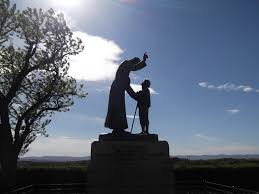 Carnet paroissialBaptême 		Augustin Naël, le 8 septembre à S. Blaise		Mylan Lopez, le 8 septembre à S. Louis, Roi		Camille Chapon, le 8 septembre à S. Louis RoiMariage		Katia Belenfant et Etienne Damon, le 14 septembre à S. J-M VianneyFunérailles	Joseph Casano, le 17 août à S. J-M Vianney	Charles Rammeloo, le 17 août à S. J-M Vianney	Jacques Morand, le 30 août à N-D de la Sauvegarde	Thérèse Sauzon, le 4 septembre à N-D de la Sauvegarde	Nicole Hoffmeister, le 5 septembre à S. Blaise	Michelle Pourchet, le 5 septembre à S. Blaise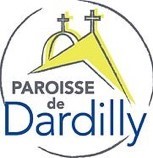 Dimanche 8 Septembre 2019XXIIIème Dimanche du Temps ordinaireEntrée : Chantez avec moi le Seigneur, célébrez-le sans fin. Pour moi il a fait des merveilles, et pour vous il fera de même.

Il a posé les yeux sur moi, malgré ma petitesse. Il m´a comblée de ses bienfaits, en lui mon cœur exulte.

L´amour de Dieu est à jamais sur tous ceux qui le craignent. Son Nom est Saint et glorieux, Il a fait des merveilles.

Déployant son bras tout-puissant Il disperse les riches. Aux pauvres il donne à pleines mains, à tous ceux qui le cherchent.

Il se souvient de son amour, Il élève les humbles. Il protège et soutient son peuple, Il garde sa promesse.Psaume : D’âge en âge, Seigneur, tu as été notre refugePrière universelle :  Ô Marie, prends nos prières, purifie-les, complète-les, présente-les à ton FilsOffertoire : Humblement, dans le silence de mon cœur, je me donne à toi, mon Seigneur. 
Entre tes mains, je remets ma vie, ma volonté, tout mon être. 
Je porte en moi ce besoin d'amour, de me donner, de me livrer, sans retour.
Vierge Marie, garde mon chemin dans l'abandon, la confiance de l'amourCommunion : Venez ! Approchons-nous de la table du Christ, Il nous livre son corps et son sang, Il se fait nourriture, Pain de Vie éternelle, nous fait boire à la coupe des Noces de l'Agneau !

La Sagesse de Dieu a préparé son vin, elle a dressé la table, elle invite les saints : 
" Venez boire à la coupe ! Venez manger le pain ! Soyez la joie de Dieu, accourez au festin ! " Lundi 9 septembre18hPréparation des Messes des 14 et 15 septembre à N-D de la Sauvegarde, la DuchèreMardi 10 septembre8h45Messe à S. Blaise, EcullyMardi 10 septembre18h30 19h30Adoration et confessionsà S. J-M Vianney, DardillyMercredi11 septembre18h30Messe à N-D de la Sauvegarde, la DuchèreJeudi12 septembre8h30Messe à l’école S. Joseph, DardillyJeudi12 septembre18h30Messe à S. Louis Roi, ChampagneVendredi13 septembre8h45Messe à S. Blaise, Ecully suivie d’un temps d’adoration et confessionsVendredi13 septembre18h30Messe à S. Claude, DardillySamedi 14 septembre11h 12hConfessions à S. Blaise, EcullySamedi 14 septembre18hMesse anticipée à S. Claude, DardillySamedi 14 septembre18h30Messe anticipée à N-D du Plateau, la DuchèreDimanche 15 septembre9h30Messe à S. Louis Roi, Champagne puis apéritifDimanche 15 septembre10h30Inscription catéchèse enfants de Champagne-Duchère, à la cure de ChampagneDimanche 15 septembre10h30Messe à S. Blaise, EcullyDimanche 15 septembre10h45Messe à S. J-M Vianney, DardillyDimanche 15 septembre18h30Messe des jeunes à S. Blaise avec le groupe Proscunéo